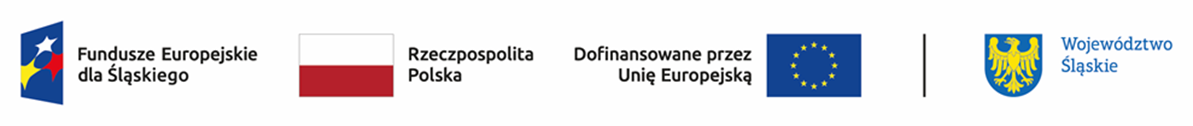 Lista wniosków złożonych w odpowiedzi na nabór nr FESL.06.04-IZ.01-021/23DZIAŁANIE 6.4 Strategiczne projekty dla obszaru edukacji(TYP: Działania upowszechniające pozaszkolne formy edukacji z wykorzystaniem potencjału Planetarium Śląskiego)L.p.Numer w LSITytuł projektuWnioskodawcaAdres WnioskodawcyPartnerzy (nazwa 
i adres)Wnioskowana wartość projektuWnioskowane dofinansowanie1FESL.06.04-IZ.01-03FE/23Pierwszy krok 
w KosmosWOJEWÓDZTWO SLĄSKIEul. Juliusza Ligonia 46; 40-037 Katowicend 4 984 718,124 486 246,30